Centrum pedagogicko-psychologického poradenstva a prevencie v RevúcejVás pozýva na  Pri príležitosti  Európskeho týždňa boja proti drogám pripravujeme „BALÓNOVÝ SPRIEVOD“. 20.11.2013Podmienky zapojenia do sprievodu:1.   Sprievod je určený pre žiakov ZŠ, ŠZŠ a študentov SŠ a gymnázií.2.  Do Balónového sprievodu sa môže zapojiť i celá škola.3.  Pre jednu triedu je potrebný aspoň jeden billboard.4.  Billboard má byť grafickým vyjadrením zamerania sprievodu.5.  Technika: kresba (ceruzka, tuš, lavírovaná kresba, …), maľba (akvarel,                                                                                                                     tempera, mastný a polomastný pastel, …), frotáž, koláž, grafika (linoryt, drevoryt, suchá ihla, …), grafický dizajn.6.   Veľkosť billboardu je ľubovoľná.7.   Billboardy nespĺňajúce podmienky budú vyradené.8.   Sprievod sa uskutoční dňa 20. 11. 2013 so začiatkom o 09:30 hod. v CPPPaP Revúca na Kollárovej ulici, v prípade nepriaznivého počasia sa sprievod presunie na ďalší deň.9.    Vyvrcholením sprievodu bude vypustenie balónov – ako symbol slobody. 10.  Žiakov a študentov je potrebné, aby sprevádzal vyučujúci, najlepšie triedny učiteľ.11.  Prihlásiť sa je potrebné do 11. 10. 2013. Prihlasovať sa môžete telefonicky na tel. čísle: 058/44 260 53, e-mailom: cpppap.ra.oravcova@gmail.com, osobne: v CPPPaP na Kollárovej ulici č. 11 v Revúcej.Podmienky zapojenia do predaja výrobkov žiakov:1. Ponúkať môžete praktické výrobky, napr. z dreva, skla, papiera, kovu, textilu, cukrárske výrobky, bižutériu, ktoré  žiaci vyrábajú v rámci záujmovej činnosti a vo voľnom čase. Všetci dobre vieme, že zmysluplné trávenie voľného času   je najlepšou prevenciou pred sociálno-patologickými javmi.2. Potrebné je nahlásiť záujem o predajné miesto, počet žiakov, ktorí budú ponúkať svoje výrobky za symbolickú sumu.3. Žiakov musí sprevádzať vyučujúci.4. Prihlasovať sa môžu žiaci ZŠ, ŠZŠ, študenti SŠ a gymnázií prostredníctvom koordinátora prevencie.5. Prihlásiť sa je potrebné do 11. 10. 2013. Prihlasovať sa môžete telefonicky na tel. čísle: 058/44 260 53, e-mailom: cpppap.ra.oravcova@gmail.com, osobne: v CPPPaP na Kollárovej ulici č. 11 v Revúcej.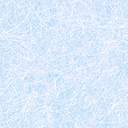 